GOVERNMENT OF THE TAXICAB COMMISSION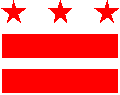 OFFICE OF THE CHAIRMANThe DC Taxicab Commission (DCTC) has scheduled a Public Hearing at 10:00 am on Friday, March 29, 2013 at 441 4th Street, NW in the Old Council Chambers regarding proposed rulemaking for establishing a new sedan class of public vehicles-for-hire and rules pertaining to dispatch services (Title 31 of the DCMR). DCTC will use a protocol that will divide the hearing into two parts for those who intend to testify: The first part of the hearing will consist of speakers on behalf of an association or advocacy group that represents vehicle owners and operators; a company or companies; or a company that is planning to begin operating in the District.  These speakers may wish to appear together or with their leadership or legal representatives. Participants during this first part will be allowed up to thirty (30) minutes to present and must provide DCTC with ten (10) paper copies of their presentation delivered to DCTC’s Executive Office by Wednesday, March 27, 2013. It should also be noted that the Commission members may elect to ask questions during this first phase. Please be advised that if a legal representative, officer, or individual from an association, organization or company testifies during the first part of the hearing, then others from the same association, organization or company will NOT be allowed to testify in the second part of the hearing.  The second part of the hearing will be reserved for the general public only. These participants will have the standard five (5) minutes to present. Although it is not required, participants are urged to submit their presentations in writing in advance of the hearing.  Please register with Juanda Mixon at 202-645-6018 extension 4 no later than Wednesday, March 27, 2013 by 3:30 pm.The Commission may create panels for both groups. All participants are reminded that this is an issue of material importance to public vehicle for hire industry in the District. So when making suggestions as to what should be added or deleted to the proposed rulemaking, participants should cite the specific section of the proposed rule that is a concern, and provide alternative language if appropriate. It is important to be clear and exact with presentations as these regulations will affect how companies and drivers will function.The proposed rulemakings are Chapter 12, Sedan and Limousine Operators, Vehicles and Organizations; Chapter  14, Operation of Sedans; and Chapter 16, Dispatch Services which were published in D.C. Register on Friday, March 15, 2013.   